RANKING TECHNIKÓW 2019 – MAZOWIECKIE                            
Lp.Rank
Głów.   Nazwa szkołyMiejscowość18'17'WSKZnak 
jakościProfil11Technikum Mechatroniczne nr 1 w ZSLiT nr 1Warszawa99100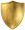 211Technikum w Zespole Szkół EkonomicznychMińsk Maz.211777.20322Technikum w ZS Elektronicz. im. Boh. WesterplatteRadom574171.75425Technikum w ZS CE im. Ignacego ŁukasiewiczaPłock1288371.10545Technikum Elektroniczne nr 3 w ZSEiLWarszawa14018068.11665Technikum Ekonomiczne nr 1 w ZSLiE nr 1Warszawa5013965.29767Technikum nr 27 im. prof. J. ZawadzkiegoWarszawa3324065.06870Technikum Gastronomiczno-Hotelarskie nr 1 w ZSGWarszawa9715864.77971Technikum Archit.-Budowlane im. St. NoakowskiegoWarszawa568164.751076Technikum Elektryczno-Elektron. nr 1Warszawa300+300+64.511187Technikum im. Wincentego Witosa w ZS CKRStudzieniec27616563.591292Technikum w ZS im. Jarosława IwaszkiewiczaSochaczew177300+62.971393Technikum nr 4 w Zespole Szkół nr 4Mława21511462.8114109Technikum nr 1Piaseczno18713061.79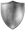 15113Technikum nr 1 im. Bohaterów WesterplatteGarwolin27421561.7016116Tech. Łączn. im. prof. J.Groszkowskiego w ZS nr 37Warszawa300+300+61.4317117Technikum nr 2 w ZS nr 2 im. Emili PlaterPiaseczno958961.4018120Technikum Elektroniczne nr 1 wZS nr 36Warszawa300+300+61.3019137Technikum w ZS nr 1 im. Kazimierza WielkiegoMińsk Maz.300+15360.6820142Technikum nr 2 w ZSP nr 2 im. Mikołaja KopernikaSiedlce6923760.6121143I Technikum w CKZiU nr 1 im. M. Skłodowskiej-CuriePionki198300+60.5322145Technikum nr 29 w ZS Stenotypii i Jezyków ObcychWarszawa300+-60.4223147Technikum nr 3 im. Stanisława StaszicaCiechanów300+-60.3624152Technikum nr 3 im. Ludwika KrzywickiegoWarszawa14417659.9725172Technikum nr 2 z Oddz. Integracyjnymi w ZS nr 5Warszawa--59.2226179Technikum w ZS Ponadgimnazjalnych im. St. StaszicaIłża300+300+59.0627186Technikum w ZS nr 1 im. Legionów PolskichKozienice26524458.5628189Technikum nr 1 w ZSP nr 1 im. Stanisława StaszicaSiedlce300+15958.2429190Tech. Geol.-Geod.-Drog. im. St. KluźniakaWarszawa267158.1930196Technikum w ZSP im. Ignacego W. ZakrzewskiegoŻelechów3715258.0231236Technikum w ZS Spożywczych i HotelarskichRadom300+300+56.8132251Technikum 4-letnie w ZSB im. K. WielkiegoRadom300+300+56.3333258Technikum w ZS nr 3 im. Jana KochanowskiegoWyszków300+300+56.1334261Technikum Księgarskie im. Stefana ŻeromskiegoWarszawa169300+55.9735263Technikum nr 1Grodzisk Maz.16727555.9536283Technikum w Powiatowym ZSP im. W. WolskiegoSerock300+300+55.5337305Technikum nr 2 w ZS nr 2 im. Leona RutkowskiegoPłońsk28623154.80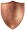 38314Technikum w ZS nr 1 im. gen. Jose' de San MartinSierpc300+300+54.6339322Technikum nr 2 w ZS nr 2 im. Adama MickiewiczaCiechanów217-54.4240332Technikum nr 4 im. Adama ChętnikaOstrołęka300+-54.1241347Technikum w ZS nr 1 im. Jana Pawła IIPrzysucha90-53.7842362Technikum Fototechniczne w ZS FototechnicznychWarszawa300+21853.5243363Tech. Poligraficzne w ZSPWarszawa300+19453.4344365Technikum Ekonomiczne w ZSEWołomin26326053.4045377Technikum Agrobiznesu w ZS im. Królowej JadwigiCzerwińsk n. Wisłą300+300+53.0746390Technikum nr 9 im. Bohaterów NarwikuWarszawa300+4452.7347391Technikum nr 26 w ZS im. M. KonarskiegoWarszawa-300+52.6648404Technikum w ZS Technicznych i Licealnych nr 2Grodzisk Maz.300+300+52.0549412Technikum w ZSP im. AK Obwodu "Głuszec" - GrójecGrójec244300+51.7950413Technikum w ZS Technicznych im. T. KościuszkiRadom300+27951.7851421Technikum nr 2 w ZSZ nr 2Ostrołęka300+300+51.6852432Technikum nr 1 ZS nr 1 im. gen. J. BemaCiechanów16517151.4253438Technikum nr 3 w ZS RCKU im. C. Plater-ZyberkównyPiaseczno300+300+51.3254471Technikum w ZSR-T im. Bohaterów Walki z FaszyzmemZwoleń300+300+50.5655474Technikum w ZS im. Marii Skłodowskiej-CurieMińsk Mazowiecki300+10950.5256491Technikum nr 2 im. Powstańców Styczn. w ZS nr 2Ostrów Maz.300+300+50.2257493Technikum nr 1 w ZS nr 1 K. K. BaczyńskiegoSokołów Podl.300+300+50.2158500+Technikum nr 11 im. Piotra WysockiegoWarszawa300+300+49.7259500+Niepubliczne Technikum Usługowe ZDZWarszawa86300+49.5560500+Technikum Samochodowe nr 2 im. Cz. OrłowskiegoWarszawa300+300+49.4661500+Technikum w ZS nr 2 im. Zygmunta WolskiegoSierpc300+300+49.2762500+Technikum Ogrodnicze w ZS nr 39Warszawa300+300+49.1963500+Technikum Mechaniczne nr 7Warszawa--49.0164500+Technikum w ZSRCKU im. Boh. Walk nad Bzurą 1939 r.Sochaczew300+300+48.6665500+Zespół Szkół im. H. i K. GnoińskichSiennica300+300+48.6466500+Technikum w ZS im. Żołnierzy Armii KrajowejMaków Maz.--48.5567500+Technikum w ZS EkonomicznychRadom300+300+48.5168500+Zespół Szkół AgrotechnicznychMińsk Maz.--48.4569500+Technikum nr 2 w ZSZ im. M. Skłodowskiej-CuriePłock300+300+48.3970500+Technikum nr 7 w ZS im. inż. Stanisława WysockiegoWarszawa300+300+48.2971500+Technikum Gastronomiczno-Hotelarskie nr 2Warszawa300+300+48.1772500+Technikum nr 1 w ZS nr 1 im. M. Skłodowskiej-CurieWyszków300+300+48.0673500+Technikum nr 1 w ZSZ im. ppor. Emilii GierczakGóra Kalwaria--47.9174500+Technikum w Zespole Szkół CKPSochaczew300+300+47.8575500+Technikum nr 1 w ZS nr 1Płońsk300+300+47.4276500+Technikum w Zespole SzkółRaciąż300+300+47.2177500+Tech. Budowlane nr 1 im. Z. MączeńskiegoWarszawa300+300+47.2078500+Technikum nr 25 im. Stanisława StaszicaWarszawa--47.2079500+Technikum w ZS im. St. StaszicaGąbin-300+47.1080500+Technikum Budowlane w ZS nr 1 im. St. StaszicaPruszków300+25047.0281500+Technikum nr 2 w ZSP nr 2 CKPGarwolin300+300+46.9382500+Technikum nr 2Otwock300+300+46.8283500+Technikum nr 5 w ZS Budowlanych nr 1Płock300+300+46.6684500+Technikum nr 24 w Zespole Szkół nr 26Warszawa300+300+46.6485500+Technikum w Gostynińskim Centrum EdukacyjnymGostynin-300+45.6786500+Technikum w ZSP im. 1 Pułku Lot. Myśliw."Warszawa"Warka300+300+45.6587500+Technikum w ZS Centrum Kształcenia RolniczegoGołotczyzna300+-45.6088500+Technikum w ZS CKR im. Wł. St. ReymontaSokołów Podl.300+300+44.7889500+Technikum im. St. Staszica w ZSPBiałobrzegi300+300+44.6090500+Technikum Samochodowe nr 1 im. R. PijanowskiegoWarszawa300+300+44.5491500+Technikum nr 2 w ZSZ im. Marszałka F. BielińskiegoGóra Kalwaria300+-44.3092500+Technikum Samochodowe nr 3 w ZSSiL nr 3Warszawa-300+44.2093500+Technikum w ZSAiGŻ im. Wł. St. ReymontaRadom300+-43.9994500+Technikum nr 3 z Oddz. Integracyjnymi w ZSP nr 3Siedlce300+300+43.9695500+Technikum w ZS im. Prezydenta Ignacego MościckiegoZielonka300+300+43.8496500+Tech. Zawod. im. por. Wł. Jakubowskiego w ZSZ nr 1Nowy Dwór Maz.300+300+43.8097500+Technikum w ZSZ nr 2 im. Powstańców WarszawyMińsk Maz.300+300+43.7598500+Technikum w ZS Samoch. im. rtm. W. PileckiegoRadom300+300+43.3299500+Technikum nr 1 w ZS Zawod. im. Jana RuszkowskiegoPułtusk300+300+43.12100500+Technikum w ZSP im. mjr Henryka SucharskiegoPrzasnysz300+300+42.96
